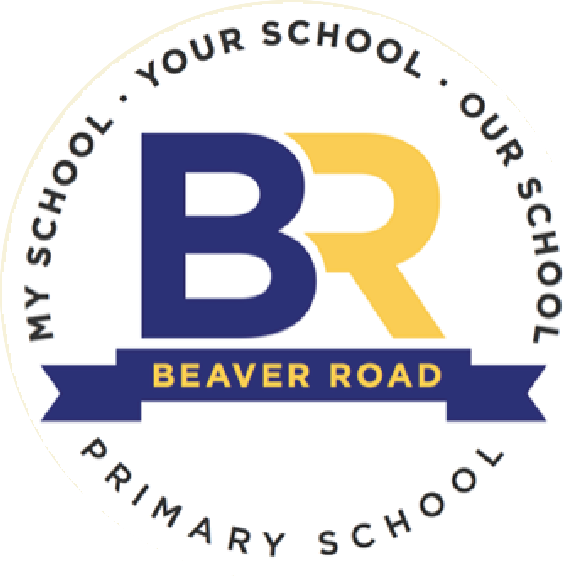 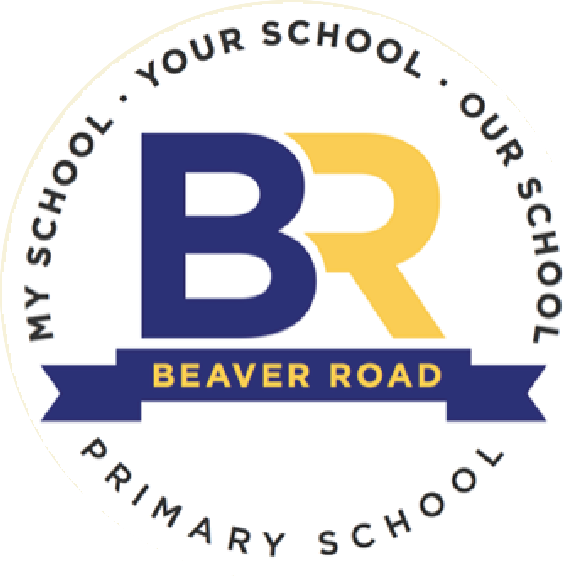 SEN Information Report2023-2024Article 23 - Children with a disabilityA child with a disability has the right to live a full and decent life with dignity and, as far as possible, independence and to play an active part in the community.Governments must do all they can to support disabled children and their families.Support for your child at Beaver Road Primary SchoolTeaching and LearningChildren learn and develop in different ways. Teachers know and understand this and use different teaching styles to plan work at different levels in order to meet the needs of all pupils in their class. This is called “Quality First Teaching.” All pupils at Beaver Road receive “Quality First Teaching” from their class teacher.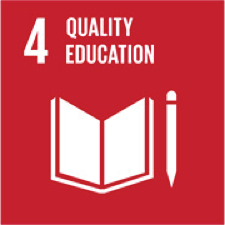 Our aim is to provide the highest quality learning environment for your child and for them to achieve their full potential. All our classes, when necessary, are supported by teaching assistants and pupils are offered additional support or catch-up intervention programmes where needed.At Beaver Road the progress and attainment of all pupils is reviewed on a termly basis by the School Leadership Team. Children who have SEND are monitored on a half-termly basis by Heads of Years and the SEND support team. These half-termly pupil progress meetings help to identify children who may need additional support or adjustments to provision that may need to be made.Parents and Carers are informed about their child’s academic progress and targets through the twice yearly Parent’s Consultation Evenings and the annual end of year school report. In addition, Parents and Carers of children who have SEND are given an additional parents evening where they can review their child’s provision.Additional SupportAt Beaver Road Primary we provide support for pupils across the 4 areas of need as laid out in the SEN Code of Practice 2014:Communication and interactionCognition and LearningSocial, emotional and mental health diﬃcultiesSensory and or physical needsChildren with SEND have learning diﬃculties and/or physical disabilities which make it harder for them to learn than most children of the same age. They will need extra support or different help eg. modified tasks, extra time or breaks in formal assessments.Our school and other agencies can help most children overcome their diﬃculties quickly and easily. A few children will need extra help for some or all of their time in School. This means they may have diﬃculty with:some or all of the work in schoolreading, writing and mathematicsunderstanding and processing informationexpressing themselvesunderstanding othersorganising themselvessensory perception or physical mobilitymanaging their behaviour or emotionsmaking friends or relating to adultsAt Beaver Road Primary School teaching and learning opportunities are adapted and continually evaluated (with support of external agencies when required) to ensure the needs of all our learners are met. Parents and Carers should not feel unduly anxious about such additional support as it allows children to receive the specific help they need to make the next steps in their learning journey.To ensure that staff are aware of children’s needs, children with SEND create an Access to Learning Plan in conjunction with their class teacher and their parents. The Access to Learning Plan is designed so that staff are equipped with up-to-date information to support the child. This means that appropriate strategies are used to ensure that teaching has the maximum impact and pupils feel valued and their needs are understood. These plans are updated on a termly basis.Beaver Road StaffHere at Beaver Road Primary School we have an experienced team of staff who work together and may be involved in supporting your child in school. These include: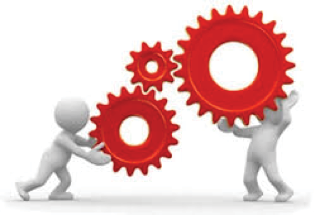 Your child’s teacher who will always make sure that learning is personalised appropriately and that tasks set are accessible for your child. Your child’s teacher is available at the end of each day or a meeting can be scheduled either directly or via the school oﬃce.Please talk to your child’s teacher if you have any concerns regarding your child.Teaching assistants, who work as a team, to support children with additional needs within each year group.The number of TAs in a year group is dependent on the children, with more support being placed in year groups that have a higher level of need.Our School SENDCo is Lucy Noden, who is a highly skilled teacher, with over 20 years of experience across both Key Stage One and Key Stage Two. She is currently completing her NASENCO award qualification, which will be completed by April 24. Our Family Engagement Oﬃcer is Melissa Ulett, who is experienced at working with parents and families. She supports families with attendance and admissions. She works alongside the school SENDCO to support families through Manchester’s Early Help Assessment. Melissa is also our school’s medical lead. Our Intervention Lead is Teresa Weaver. She takes a lead on the implementation and monitoring of the wide variety of interventions that are taking place across the school. She also supports training opportunities for our support staff. Our Speech and Language Therapist is Francesca Woolf. She works at Beaver Road every Monday and supports our children by providing teachers with detailed assessments and intervention plans to support their speech and language needs. Our Educational Psychologist is Julie Brown. She works with us to assess children presenting with a wide variety of needs and to provide detailed reports for parents and staff to support children in and out of school. Our Mental Health Practitioner is Cam Christophe, who works for the charity Place 2 Be and supports staff and pupils with their mental health and wellbeing. He works with children on a 1:1 basis and also runs a group therapy session called ‘Journey of Hope.’ Cam is with us for one day a week. SEND Stages and TerminologyThe process is as follows:Wave 1 (Quality First Teaching)All pupils in school receive quality first teaching which is also known as Wave 1. Wave 1 is the effective inclusion of all pupils in high-quality everyday personalised teaching. Such teaching will, for example, be based on clear appropriate objectives that are shared with the children and returned to at the end of the lesson. Teachers use a lively, interactive range of teaching styles and make maximum use of visual and kinaesthetic teaching techniques such as Kagan structures as well as auditory/verbal learning.Wave 2If a pupil has needs which are related to more specific areas of their education, such as spelling, handwriting, numeracy and literacy skills, then they may be considered for a Wave2 intervention. A Wave 2 intervention is a targeted catch up provision for children to ‘put them back on course’. This will be led by a teacher or a teaching assistant and is usually done in focus groups. Interventions at Wave 2 will be planned and reviewed by the class teacherhalf-termly to ascertain the effectiveness of the provision and to inform future planning.Wave 3If a child continues to have diﬃculty after a Wave 2 intervention or has a high level of diﬃculty when they arrive at school, they may require a Wave 3 intervention. Wave 3 interventions are a deeper intervention, offering more personalised solutions. They may be on a one to one basis or delivered in a small group. They may also need support from an outside agency. School may seek professional advice from a range of agencies including:Speech and language therapistsVisual/hearing impairment teachersHealth professionalsEducational psychologistsFurther SupportEducation, Health and Care plan (EHC agreement)*Formerly Statement of Special Education Needs*If your child’s needs are complex or severe and are impacting on their ability to thrive in our school we may suggest that we make an application for an EHC Agreement to the Local Authority. This document will describe your child’s needs and the special help they should receive. Education, Health and Care Plans usually involve the Local Authority providing extra resources to help your child. These could include money, staff time, special equipment or attendance at a school with specialist resourced support.This additional provision will be reviewed annually or sooner if required and would include Parent, teacher, SENDCo and pupil.The Manchester Early Help Assessment (EHA)As part of our support for all children here at Beaver Road Primary School, we have regular opportunities to consult support services and health agencies through a multi-agency approach, which sometimes includes completing the Early Help Assessment Framework (EHA). This is to support the whole family as well as the child. Melissa Ullett, our Family Engagement Officer is the staff member who would support you through this assessment process. Professionals who might attend an EHA meeting include:The School Nurse who works closely with us and can advise and assess any medical needs. If a care plan is required this would be done in conjunction with the Parent and School Nurse and would be reviewed annually.A Speech and Language therapist who works with children in School and can oﬀer advice as to whether your child would benefit from this support or assessment.An Educational Psychologist may give advice or complete an assessment for a child.Outreach support from specialist schools.Housing support and Social care professionals.Melissa Ullett, our Family Engagement OfficerLucy Noden, our SENDCo. AdviceIf you would like advice from professionals outside school you may find the following numbers and websites useful:Manchester Local Offer http://www.manchester.gov.uk/sendlocaloffer0161 234 1946www.manchester.gov.uk/sendlocalofferAS, Formerly Parent Partnership – 0161 209 8356 - parents@manchester.gov.uk Manchester Families Service Directory – www.manchester.fsd.org.ukAutistic Society Greater Manchester – 0161 866 8483The British Dyslexia Association – 0845 251 9002The Dyspraxia Foundation – 01462 455016Headway: The Brain Injury Association – 0808 800 2244Lancasterian Sensory Support Service – 0161 445 0123 Living with ADHD – www.livingwithadhd.co.uk Manchester Autism Resource Centre – 0161 945 0040Manchester Asian Parents Carers Project – 0161 227 8708Manchester Mencap – 0161 728 8109Manchester Speech and Language Therapy Service – 0161 248 1208 National Autistic Society, Greater Manchester – 0161 998 4667National Blind Children’s Society – 0800 781 1444National Deaf Children’s Society – 0808 800 8880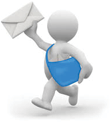 National Down’s Syndrome Society – 0333 1212 300South Manchester Down’s Syndrome Support Group - 07593 542 107 Rodney House Pre-school Outreach Team – 0161 230 6854SEND Local Oﬀer Hub Drop In Sessions – 0161 998 7280SENDIAS –Special Educational Needs and Disability Information Advice supportService - parents@manchester.gov.ukThe Sensory Team at Manchester City Council – 0161 219 2658 Sleep Manchester (sleep problems) – 0161 448 8895Statutory Assessment Service – 0161 245 7439Frequently Asked QuestionsWho should I talk to if I am worried about my child?Your child’s class teacher is always best placed to answer any questions you may have relating to any aspect of school life. They may consult other staff members involved with your child.You can also contact the School SENDCo either via email (l.noden@brps.net) or the school oﬃce if your concerns have not been answered by your child’s class teacher. There are also opportunities to discuss concerns at the half-termly Connect Coffee mornings for parents who have children with SEND. What types of support will be available to my child? How will teaching be adapted?There are many types of SEND support available at Beaver Road Primary School. These range from 1-1 support to short 20 minute group intervention sessions. Support for all children begins in the classroom with ‘Quality First Teaching’, where the class teacher plans personalised activities in all lessons including a range of learning styles and outcomes.If a teacher feels that a child needs more support, they will share this information with you as a Parent/Carer and outline and deliver initial provision. How will I find out about my child’s progress?You can attend regular Parent’s Evenings throughout the school year. In addition, you can email or call the School Oﬃce to arrange an appointment to meet with the class teacher to discuss any concerns.How can I support my child?Stay in regular contact with school – we want to work in partnership with Parents and Carers. Attend all parent meetings and support your child in following tasks and homework set by School. Your child’s Seesaw account is the platform for updating reading books, commenting on their learning or for posting work completed at home. Encourage your child at all times and let us know of all successes outside of school.Always talk to your child’s class teacher if you have any concerns or worries about your child. They are the person who sees them every day and will know what to do next. 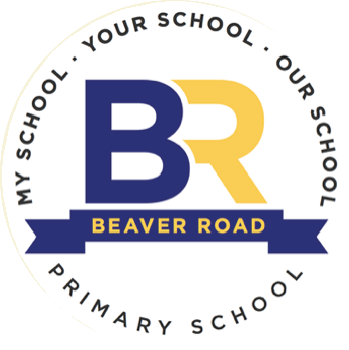 